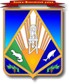 Пояснительная запискак проекту постановления администрации Ханты-Мансийского района«О порядке разработки и реализации муниципальных программ Ханты-Мансийского района»Проект постановления администрации Ханты-Мансийского района  «О порядке разработки и реализации муниципальных программ                    Ханты-Мансийского района» (далее – Проект) разработан в соответствии с Бюджетным кодексом Российской Федерации, постановлением Правительства Ханты-Мансийского автономного округа – Югры от 05.08.2021 № 289-п «О порядке разработки и реализации государственных программ Ханты-Мансийского автономного округа – Югры, приказом Департамента экономического развития Ханты-Мансийского автономного округа – Югры от 25.08.2021 № 191 «Об утверждении методических рекомендаций по разработке проектов государственных программ Ханты-Мансийского автономного округа – Югры».Проектом предлагается утвердить:1. Порядок разработки и реализации муниципальных программ Ханты-Мансийского района.2. Модельную муниципальную программу Ханты-Мансийского района, изменив:структуру и содержание муниципальных программ, выделить проектную часть, направленную на решение конкретных задач или получение результатов в конкретные сроки и содержащую региональные проекты, проекты Ханты-Мансийского района, а также процессную часть, содержащую мероприятия, реализуемые непрерывно либо периодически, направленные на достижение целей и задач муниципальной программы, не относящиеся к проектной деятельности.содержание муниципальных программ включающей:- паспорт муниципальной программы;- приложения (распределение финансовых ресурсов муниципальной программы (по годам), перечень структурных элементов (основных мероприятий) муниципальной программы, показатели, характеризующие эффективность структурного элемента (основного мероприятия) муниципальной программы, перечень реализуемых объектов на очередной финансовый год и плановый период, включая приобретение объектов недвижимого имущества, объектов, создаваемых в соответствии с соглашениями о муниципально-частном партнерстве и концессионными соглашениями (заполняется при планировании капитальных вложений); перечень объектов капитального строительства (заполняется при планировании объектов строительства), перечень объектов социально-культурного и коммунально-бытового назначения, масштабных инвестиционных проектов (заполняется при планировании создания объектов социально-культурного и коммунально-бытового назначения, масштабных инвестиционных проектов); сведения о прогнозных и фактически исполненных условных и безусловных обязательствах, возникающих при исполнении концессионного соглашения (заполняется при наличии концессионных соглашений).Принятие Проекта не потребует привлечение дополнительных средств из бюджета района.Внесение изменений в нормативные акты, а также принятие дополнительных нормативных правовых актов, необходимых для осуществления данного проекта не потребуется.На основании вышеизложенного просим рассмотреть и поддержать предложенный на согласование Проект.Исполнитель:начальник отдела эффективностиреализации программ, анализа и прогнозированиякомитета экономической политикиКолесникова Ольга Михайловна,35-27-66муниципальное образование«Ханты-Мансийский район»Ханты-Мансийский автономный округ – Югра (Тюменская область)КОМИТЕТ ЭКОНОМИЧЕСКОЙ ПОЛИТИКИадминистрации Ханты-Мансийского района628002,  г.Ханты-Мансийск,ул.Гагарина, 214Телефон: 35-27-61, факс: 35-27-62E-mail:econom@hmrn.ru[Номер документа][Дата документа]Председатель комитета ДОКУМЕНТ ПОДПИСАН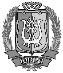 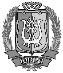 ЭЛЕКТРОННОЙ ПОДПИСЬЮСертификат  [Номер сертификата 1]Владелец [Владелец сертификата 1]Действителен с [ДатаС 1] по [ДатаПо 1]Ю.В.Николаева